FARGO ANGELS YOUTH HOCKEY RAFFLE DRAWING RESULTS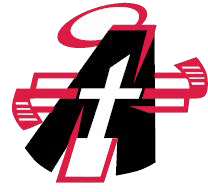 12/7/191ST PRIZE $7502ND PRIZE $7003RD PRIZE $5004TH PRIZE $5005TH PRIZE $5006TH PRIZE $4007TH PRIZE $4008TH PRIZE $2509TH PRIZE $25010TH PRIZE $250$MATT NOAH KAREN HANKEL MIKE QUINER DUANE ZWINGERANDREW KANKELFRITZKYLE FROSLIEZACH JORDE PATTIE MONTOUR CHRIS LEEJANE NOBLE